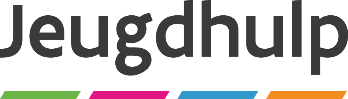 //////////////////////////////////////////////////////////////////////////////////////////////////////////////////////////////////FORMULIER ‘Aanvraag tot wijziging van de vergunning van een dienst voor pleegzorg’//////////////////////////////////////////////////////////////////////////////////////////////////////////////////////////////////Vlaams Ministerie van Welzijn, Volksgezondheid, Gezin en ArmoedebestrijdingAgentschap Opgroeien Afdeling Voorzieningenbeleid JeugdhulpHallepoortlaan 27, 1060 BRUSSELTel. 02 533 14 64E-mail: voorzieningenbeleid@opgroeien.be//////////////////////////////////////////////////////////////////////////////////////////////////////////////////////////////////Waar vindt u meer informatie over dit formulier?Cf. Besluit van de Vlaamse Regering van 5 april 2019 inzake de erkenningsvoorwaarden en subsidienormen voor voorzieningen in de jeugdhulp. (zie https://codex.vlaanderen.be/PrintDocument.ashx?id=1031903&datum=&geannoteerd=false&print=false)Als u vragen of opmerkingen heeft, kunt u bellen naar 02 227 65 54 of mailen naar voorzieningenbeleid@opgroeien.beVoor meer informatie over Opgroeien kunt u terecht op de website www.jeugdhulp.beAan wie bezorgt u dit formulier?Stuur dit ondertekende formulier met de bijbehorende bijlagen met een beveiligde zending naar:Agentschap OpgroeienAfdeling Voorzieningenbeleid JeugdhulpHallepoortlaan 271060 BRUSSELEn per e-mail naar voorzieningenbeleid@opgroeien.be//////////////////////////////////////////////////////////////////////////////////////////////////////////////////////////////////GEGEVENS VAN DE INRICHTENDE MACHT//////////////////////////////////////////////////////////////////////////1. Vul de gegevens van de inrichtende macht in		Naam	     		Juridisch statuut	     		Ondernemingsnummer	     		Rekeningnummer (IBAN)	     		Straat en nummer	     		Postnummer en gemeente	     		Naam voorzitter	     		Telefoonnummer	     	e-mailadres	     	GEVRAAGDE WIJZIGINGEN////////////////////////////////////////////////////////////////////////	2. Omschrijf kort welke wijzigingen u aanvraagt.GEGEVENS VAN DE HUIDIGE ERKENNING VAN DE DIENST VOOR PLEEGZORG////////////////////////////////////////////////////////////////////////    		naam organisatie	     		straat en nummer	     		postnummer en gemeente	     		bestuurlijk arrondissement	     		naam verantwoordelijke	     		functie verantwoordelijke	     		telefoonnummer	     		e-mailadres	     	3. Vul hieronder de gegevens van de dienst voor pleegzorg in zoals momenteel erkend		naam organisatie	     		straat en nummer	     		postnummer en gemeente	     		bestuurlijk arrondissement	     		naam verantwoordelijke	     		functie verantwoordelijke	     		telefoonnummer	     		e-mailadres	     4. Vul de gegevens van antennepunt 1 in		naam	     		straat en nummer	     		postnummer en gemeente	     		bestuurlijk arrondissement	     		eventuele contactpersoon	     		telefoonnummer	     		e-mailadres	     5. Vul de gegevens van antennepunt 2 in		naam	     		straat en nummer	     		postnummer en gemeente	     		bestuurlijk arrondissement	     		eventuele contactpersoon	     		telefoonnummer	     		e-mailadres	     	6. Vul de gegevens van antennepunt 3 in		naam	     		straat en nummer	     		postnummer en gemeente	     		bestuurlijk arrondissement	     		eventuele contactpersoon	     		telefoonnummer	     		e-mailadres	     	7. Vul de gegevens van antennepunt 4 in		naam	     		straat en nummer	     		postnummer en gemeente	     		bestuurlijk arrondissement	     		eventuele contactpersoon	     		telefoonnummer	     		e-mailadres	     	8. Vul de gegevens van antennepunt 5 in		naam	     		straat en nummer	     		postnummer en gemeente	     		bestuurlijk arrondissement	     		eventuele contactpersoon	     		telefoonnummer	     		e-mailadres	     	9. Vul de gegevens van antennepunt 6 in		naam	     		straat en nummer	     		postnummer en gemeente	     		bestuurlijk arrondissement	     		eventuele contactpersoon	     		telefoonnummer	     		e-mailadres	     	10. Vul de gegevens van antennepunt 7 in		naam	     		straat en nummer	     		postnummer en gemeente	     		bestuurlijk arrondissement	     		eventuele contactpersoon	     		telefoonnummer	     		e-mailadres	     GEGEVENS VAN UW DIENST VOOR PLEEGZORG ZOALS U DIE WILT LATEN ERKENNEN//////////////////////////////////////////////////////////////////////////	11. Vul hieronder de gegevens van de dienst voor pleegzorg in zoals u die wilt laten erkennen		    naam organisatie	     		straat en nummer	     		postnummer en gemeente	     		bestuurlijk arrondissement	     		naam verantwoordelijke	     		functie verantwoordelijke	     		telefoonnummer	     		e-mailadres	     	12. Vul de gegevens van antennepunt 1 in		naam	     		straat en nummer	     		postnummer en gemeente	     		bestuurlijk arrondissement	     		eventuele contactpersoon	     		telefoonnummer	     		e-mailadres	     	13. Vul de gegevens van antennepunt 2 in		naam	     		straat en nummer	     		postnummer en gemeente	     		bestuurlijk arrondissement	     		eventuele contactpersoon	     		telefoonnummer	     		e-mailadres	     	14. Vul de gegevens van antennepunt 3 in		naam	     		straat en nummer	     		postnummer en gemeente	     		bestuurlijk arrondissement	     		eventuele contactpersoon	     		telefoonnummer	     		e-mailadres	     	15. Vul de gegevens van antennepunt 4 in		naam	     		straat en nummer	     		postnummer en gemeente	     		bestuurlijk arrondissement	     		eventuele contactpersoon	     		telefoonnummer	     		e-mailadres	     	16. Vul de gegevens van antennepunt 5 in		naam	     		straat en nummer	     		postnummer en gemeente	     		bestuurlijk arrondissement	     		eventuele contactpersoon	     		telefoonnummer	     		e-mailadres	     	17. Vul de gegevens van antennepunt 6 in		naam	     		straat en nummer	     		postnummer en gemeente	     		bestuurlijk arrondissement	     		eventuele contactpersoon	     		telefoonnummer	     		e-mailadres	     	18. Vul de gegevens van antennepunt 7 in		naam	     		straat en nummer	     		postnummer en gemeente	     		bestuurlijk arrondissement	     		eventuele contactpersoon	     		telefoonnummer	     		e-mailadres	     BIJLAGEN//////////////////////////////////////////////////////////////////////19. Vink aan welke bijlagen u bij dit formulier voegt De statuten en eventuele wijzigingen ervan Pedagogisch profiel  De rechtsgeldige beslissing om de dienst voor pleegzorg uit te baten Ander(e) bijlage(n):      GEGEVENS INZAKE DE ERKENNING TOT DIENST VOOR PLEEGZORG//////////////////////////////////////////////////////////////////////20. Vanaf wanneer zal de gevraagde wijziging operationeel zijn?dag      	maand      	jaar       ONDERTEKENING//////////////////////////////////////////////////////////////////////21. Vul de onderstaande verklaring in	  Ik bevestig dat alle gegevens in dit formulier naar waarheid zijn ingevuld.          datumdag      maand      jaar       handtekeningvoor- en achternaamfunctie